[Enter School Name]Equity Contact Officer Policy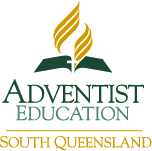 RationaleEquity Contact Officers (ECOs) provide assistance to staff who are subjected to discrimination and harassment and support management in the prevention and elimination of such behaviour in the workplace.The objective of having ECOs is toRaise staff awareness on harassment issues;Educate staff on options available;Facilitate early resolution of incidents of discrimination or harassment;Provide a safe environment for staff to express concerns in a confidential manner;Make recommendations to management about ways to prevent further incidents;Assist in promoting a workplace free from discrimination and harassment.Definitions Staff - an individual employee undertaking all categories of work, whether it be full-time, part-time, permanent, fixed-term, casual, work experience, vocational placement or voluntary, and in every aspect of workStudent - an individual enrolled in a year level or course of study at an educational entity of Seventh-day Adventist Schools (South Queensland) LimitedRole of an Equity Contact OfficerTo promote a discrimination and harassment free workplace;Behave as a positive role model of workplace behaviour;Listen to the concerns of staff members and students who believe they are subjected to harassment or discrimination;Understand the role of agencies and services that you provide as options to staff members and students;give information on options available to staff members and students who believe they are being subjected to discrimination or harassment;Listen and discuss options for resolving a complaint including contact details of organisations where staff members or students might choose to consult;Allow the staff member or student to choose the option/s most suitable to them;Maintain confidentiality and be impartial;Act as a resource for providing  information to any staff member or student about the nature and effects of discrimination and harassment;Support the staff member and/or student to access applicable policies and procedures and explain the content of these documents if necessary;Advise the staff member or student to use appropriate complaint procedures and reporting and only discuss the issue with those who need to know to avoid any risk of defamation;Explain internal complaint procedures and resolution mechanisms;Provide de-identifying statistical data to school leadership about behaviours that are unlawful or breach the Code of Conduct;Give confidential and timely information to management about issues in the workplace that indicate an environment where harassment and discrimination occur and about the risks of complaints or potential complaints arising and make recommendations for action;Encourage the reporting of behaviour which breaches the discrimination and harassment policy;Assist in promoting Discrimination and Harassment Prevention and Grievance Resolution Policies where appropriate. Responsibilities System Responsibilities Seventh-day Adventist Schools (South Queensland) Limited acknowledges its responsibility to provide an environment free from discrimination and harassment.  The appointment and support of the ECO at each school is an indication of the Seventh-day Adventist Schools (South Queensland) Limited commitment to take incidents of discrimination and harassment seriously. It also assists Seventh-day Adventist Schools (South Queensland) Limited to discharge its responsibilities under the vicarious liability provisions of the Anti-Discrimination Act 1991, i.e. to take reasonable steps to prevent discrimination and harassment from occurring in the workplace, and as such it will:Understand the role of the ECO and support ECOs in their role;Prevent, investigate and resolve complaints;Implement policy and complaints procedures;Communicate with and supervise ECOs;Prevent and resolve grievances;Understand obligations under the law;Provide training for ECOs, depending on the level of knowledge that ECOs have about the role and the legislation. Formal training is offered through the Anti-Discrimination Commission Queensland;Treat all complaints seriously;Performance manage inappropriate behavior;Implement reasonable steps in response to information provided on statistical data sheets (see appendix of the SDAS(SQ)Ltd Equity Contact Officer Position Description (SQS191.001.ADM);Respect that  the ECO should not reveal any identifying details provided by an employee unless it involves serious misconduct;Understand the role of the ECO and how management and the ECO should inter-relate;Establish a role description for the ECO that clearly sets out expectations of the role (see SDAS(SQ)Ltd Equity Contact Officer Position Description (SQS191.001.ADM);Support and or facilitate an ECO network for the development of ECOs.School Responsibilities The education entities of Seventh-day Adventist Schools (South Queensland) Limited are responsible for providing an environment free from any type of discrimination and harassment. All education entities of Seventh-day Adventist Schools (South Queensland) Limited will undertake the following steps to prevent and appropriately respond to any instances of discrimination and harassment:Meet regularly with the ECO  to give the ECO the opportunity to alert the manager/employer on general terms to any issues in the workplace which may need attention;Acknowledge that the time spent in the role of the ECO is part of their duties;Set and maintain appropriate workplace standards;Inform all staff and students about the role and functions of ECOs through the induction process, equity awareness training sessions, and generic training courses.Monitor and review the effectiveness and performance of ECO's and their role and report to Seventh-day Adventist Schools (South Queensland) Limited as required.Recognise demands placed upon the time and attention of ECOs, and ensure ECO's are given sufficient time to provide the necessary support to staff;Implementation To provide fair and inclusive workplaces, all educational entities of Seventh-day Adventist Schools (South Queensland) Limited will need to:Commit to best practice in relation to discrimination and harassment at all stages of employment relationship (recruitment, terms and conditions of work, training, promotion, retrenchment and dismissal);Appoint a minimum of one ECO for each educational entity;Provide ECOs with a clear position description;Inform employed staff, students and the parent/carer community about the role of the ECO;Ensure that appropriate training is provided to all ECOs;Create an ECO network across schools that are suitably trained and reflect the diversity within the workplace.Considerations for the Recruitment of Equity Contact OfficersThe following issues are critical for ECOs to carry out their role successfully and should be considered.The responsibilities of the ECO will be in addition to those of their normal position but a component of their normal position;The role of the ECO will be assigned to the individual rather than to a position within the organisation; Selection and designation of ECOs will be on the basis of an individual's skills, abilities and knowledge and will be assessed at an individual level; People who are selected as ECO's should be 'credible', i.e. they should be individuals who will be respected by the staff.  Not only should the ECOs be able to provide accurate and objective information, but the staff should regard them as being able to do so;It is preferable to appoint ECOs at a range of levels in the organisation.Purpose:The purpose of this policy is to outline the purpose, role and responsibility of an Equity Contact OfficerThe purpose of this policy is to outline the purpose, role and responsibility of an Equity Contact OfficerScope:Equity Contact Officers (ECOs) provide assistance to staff and students who are subjected to discrimination and harassment, as well as support school leadership in the prevention and elimination of such behaviour in the school communityEquity Contact Officers (ECOs) provide assistance to staff and students who are subjected to discrimination and harassment, as well as support school leadership in the prevention and elimination of such behaviour in the school communityReferences:Anti-Discrimination Act 1991 (Qld)Sex Discrimination Act 1984 (Cth)SDAS(SQ)Ltd Anti-Discrimination Policy (SQS192.002.EDU)SDAS(SQ)Ltd Child Protection Policy (SQS170.003.EDU)SDAS(SQ)Ltd Student Code of Conduct Statement (SQS204.001.ADM)SDAS(SQ)Ltd Staff Code of Conduct Policy (SQS188.002.EDU)SDAS(SQ)Ltd Complaints and Dispute Resolution Policy (SQS193.002.EDU)SDAS(SQ)Ltd Complaints and Dispute Resolution Procedures (SQS194.001.ADM)SDAS(SQ)Ltd Sexual Harassment Policy (SQS189.001.ADM)SDAS(SQ)Ltd Equity Contact Officer Position Description (SQS191.001.ADM)Anti-Discrimination Act 1991 (Qld)Sex Discrimination Act 1984 (Cth)SDAS(SQ)Ltd Anti-Discrimination Policy (SQS192.002.EDU)SDAS(SQ)Ltd Child Protection Policy (SQS170.003.EDU)SDAS(SQ)Ltd Student Code of Conduct Statement (SQS204.001.ADM)SDAS(SQ)Ltd Staff Code of Conduct Policy (SQS188.002.EDU)SDAS(SQ)Ltd Complaints and Dispute Resolution Policy (SQS193.002.EDU)SDAS(SQ)Ltd Complaints and Dispute Resolution Procedures (SQS194.001.ADM)SDAS(SQ)Ltd Sexual Harassment Policy (SQS189.001.ADM)SDAS(SQ)Ltd Equity Contact Officer Position Description (SQS191.001.ADM)Status:Supersedes: SQS190.001.ADMPolicy Owner:Authorised by:Date of Authorisation:  Approved by:This policy has been ratified by the Board of Directors of Seventh-day Adventist Schools (South Queensland) Limited as the Equity Contact Officer Policy for Seventh-day Adventist Schools (South Queensland) Limited.Board of Directors Chairperson	Date of Approval:  	Board of Directors Secretary	Date of Approval:  This policy has been ratified by the Board of Directors of Seventh-day Adventist Schools (South Queensland) Limited as the Equity Contact Officer Policy for Seventh-day Adventist Schools (South Queensland) Limited.Board of Directors Chairperson	Date of Approval:  	Board of Directors Secretary	Date of Approval:  Review Cycle:Next Review Date:   -  Review Team:Board of Directors, AdSAFE, NSSAB, Chief Executive Officer, Project OfficersBoard of Directors, AdSAFE, NSSAB, Chief Executive Officer, Project OfficersRevised bySteve Cowley(26 March 2018)SectionWhole documentDetails of ChangesAs per BoD ‘flying minute’ of 26 February 2018:document status changed from ‘Draft’ to ‘Approved’issue and approval dates changed to 26 February 2018names of BoD Chairperson and Secretary addedSDASSQ changed to SDAS(SQ)LtdSteve Cowley(6 April 2018)Whole documentAs per email from Jack Ryan 5 April 2018, changed Education Director and Chief Education Director titles to Chief Executive OfficerVanessa Woodman(24 August 2020)ReferencesUpdated Policy document numbers for the following:Anti-Discrimination Policy – SQS192.002.EDUChild Protection Policy – SQS170.003.EDUStaff Code of Conduct – SQS188.002.EDUComplaints and Dispute Resolution Policy – SQS193.002.EDU